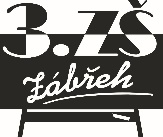                      Základní škola Zábřeh, Školská 406/11, okres Šumperk                                      Tel.: 583 414 535     E-mail: 3zszabreh@seznam.cz    ID schránka: bshywzh                                                                                  www.3zszabreh.cz          IČO:60045337AV MEDIA SYSTEMS, a.s.		Pražská 1335/63102 00 PrahaIČO: 48108375Věc:  Objednávka – „Robotická stavebnice VEX IQ “ Na základě výsledku výběrového řízení ze dne 5. 5. 2023 objednáváme u Vaší firmyrobotické stavebnice VEX IQ - 15 ks v celkové ceně  230.505,-- Kč včetně DPH. Termín dodávky byl stanoven nejpozději do 31. 5. 2023.  V Zábřehu  5. 5. 2023                                                    Mgr. M. L., ředitel školyFakturujte na:Základní škola Zábřeh, Školská 406/11, okres Šumperk (uveďte celý název školy)Školská 406/11, 789  01   Zábřeh, IČO: 60045337, DIČ: CZ60045337 (nejsme plátci)Objednávka je akceptována firmou AV MEDIA SYSTEMS a.s.  dne 5. 5. 2023 